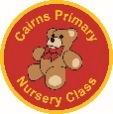 Dear Parents/Carers,It has been a busy start to the new term in our Nursery Class. We would like to extend a very warm welcome to all of the children who have recently joined our nursery class. The children have settled into nursery life well and are enjoying having fun with their new friends! We look forward to working closely with our new children and their families.    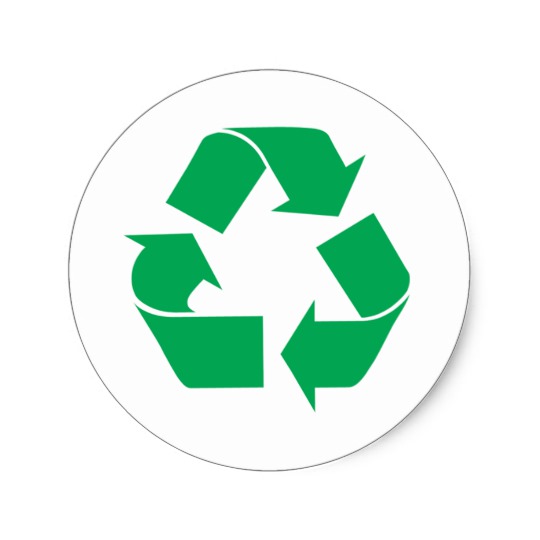 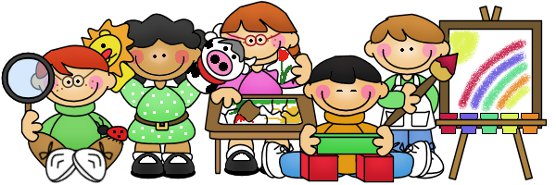 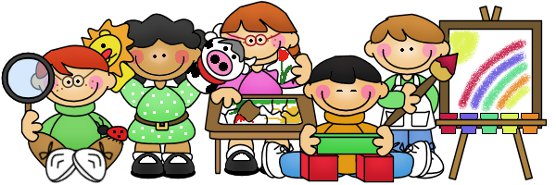 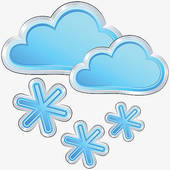 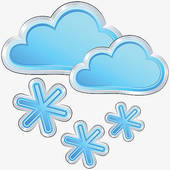 